DERS BİLGİLERİDERS BİLGİLERİDERS BİLGİLERİDERS BİLGİLERİDERS BİLGİLERİDERS BİLGİLERİDersKoduYarıyılT+U SaatKrediAKTSNutuk ve Temel ÖğretileriATA 51113+036Ön Koşul Dersleri-Dersin DiliTürkçe 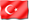 Dersin SeviyesiYüksek LisansDersin TürüSeçmeliDersin KoordinatörüYrd. Doç. Dr. Erol MÜTERCİMLERDersi VerenlerYrd. Doç. Dr. Erol MÜTERCİMLERDersin Yardımcıları-Dersin AmacıNutuk’u okuyup anlamayı hedefler.Dersin İçeriğiMustafa Kemal Atatürk’ün Nutuk’ta anlattığı tarihsel olayları incelerDersin Öğrenme ÇıktılarıProgram Öğrenme ÇıktılarıÖğretim YöntemleriÖlçme Yöntemleri1. Nutuk’ta anlatılan tarihsel olayları inceler1,2,3A,B,C2. Nutuk’ta anlatılan tarihsel olayları inceler1,2,3A,B,C3. Nutuk’ta anlatılan tarihsel olayları inceler1,2,3A,B,C4. Nutuk’ta anlatılan tarihsel olayları inceler1,2,3A,B,C5. Nutuk’ta anlatılan tarihsel olayları inceler1,2,3A,B,CÖğretim Yöntemleri: 1:Anlatım, 2:Soru-Cevap, 3:TartışmaÖlçme Yöntemleri: A:Sınav, B:Sunum, C: Ödev DERS AKIŞIDERS AKIŞIDERS AKIŞIHaftaKonularÖn Hazırlık1Nutuk’ta anlatılan tarihsel olayları incelerBelirlenen metinlerin okunması2Nutuk’ta anlatılan tarihsel olayları incelerBelirlenen metinlerin okunması3Nutuk’ta anlatılan tarihsel olayları incelerBelirlenen metinlerin okunması4Nutuk’ta anlatılan tarihsel olayları incelerBelirlenen metinlerin okunması5Nutuk’ta anlatılan tarihsel olayları incelerBelirlenen metinlerin okunması6Nutuk’ta anlatılan tarihsel olayları incelerBelirlenen metinlerin okunması7Nutuk’ta anlatılan tarihsel olayları incelerBelirlenen metinlerin okunması8Vize Sınavı9Nutuk’ta anlatılan tarihsel olayları incelerBelirlenen metinlerin okunması10Nutuk’ta anlatılan tarihsel olayları incelerBelirlenen metinlerin okunması11Nutuk’ta anlatılan tarihsel olayları incelerBelirlenen metinlerin okunması12Nutuk’ta anlatılan tarihsel olayları incelerBelirlenen metinlerin okunması13Nutuk’ta anlatılan tarihsel olayları incelerBelirlenen metinlerin okunması14Nutuk’ta anlatılan tarihsel olayları incelerBelirlenen metinlerin okunması15Genel Değerlendirme Belirlenen metinlerin okunması16Final SınavıKAYNAKLARKAYNAKLARDers NotuDiğer KaynaklarNUTUKMATERYAL PAYLAŞIMI MATERYAL PAYLAŞIMI Dökümanlar-Ödevler-Sınavlar-DEĞERLENDİRME SİSTEMİDEĞERLENDİRME SİSTEMİDEĞERLENDİRME SİSTEMİYARIYIL İÇİ ÇALIŞMALARISAYIKATKI YÜZDESİAra Sınav125Ödev125Finalin Başarıya Oranı150Toplam100DERS KATEGORİSİUzmanlık / Alan DersleriDERSİN PROGRAM ÇIKTILARINA KATKISIDERSİN PROGRAM ÇIKTILARINA KATKISIDERSİN PROGRAM ÇIKTILARINA KATKISIDERSİN PROGRAM ÇIKTILARINA KATKISIDERSİN PROGRAM ÇIKTILARINA KATKISIDERSİN PROGRAM ÇIKTILARINA KATKISIDERSİN PROGRAM ÇIKTILARINA KATKISINoProgram Öğrenme ÇıktılarıKatkı DüzeyiKatkı DüzeyiKatkı DüzeyiKatkı DüzeyiKatkı DüzeyiNoProgram Öğrenme Çıktıları123451Farklı alanlardaki kuram, yöntem ve uygulamaları ilgili alana adapte edebilme becerisi kazanma.X2Cumhuriyet tarihi ile ilgili veri toplama, literatür inceleme ve analiz yapma becerisini kazanma.X3Uzmanlık alanları ile ilgili olarak ulusal ve uluslararası çevrelerle iletişim kurabilme becerisi kazanma.X4Bilimsel araştırma sürecine ilişkin yöntem bilgi ve becerisine sahip olma.X5Eleştirel bir değerlendirme ve sentez yapma yeterliliği kazanma.X6Tez konusu ile ilgili yeterli düzeyde araştırma yapmış olmakX7Akademik hayatın gerektirdiği düzeyde davranış ve etik duyarlılığa sahip olma.X8Disiplinler arası çalışabilme becerisine sahip olmak ve farklı alanlardaki kuram, yöntem ve uygulamaları ilgili alana adapte edebilme becerisi kazanmaX9Yeniliklere ve yeni fikirlere açık olma ve yeni fikirler üretebilme becerisi kazanma.X10Mustafa Kemal’in fikir ve ideallerinin tam ve doğru anlaşılmasıXAKTS / İŞ YÜKÜ TABLOSUAKTS / İŞ YÜKÜ TABLOSUAKTS / İŞ YÜKÜ TABLOSUAKTS / İŞ YÜKÜ TABLOSUEtkinlikSAYISISüresi
(Saat)Toplam
İş Yükü
(Saat)Ders Süresi (Sınav haftası dahildir: 16x toplam ders saati)16348Sınıf Dışı Ders Çalışma Süresi(Ön çalışma, pekiştirme)16464Ara Sınav11010Ödev11010Final12020Toplam İş Yükü152Toplam İş Yükü / 25 (s)6,08Dersin AKTS Kredisi6